О внесении изменения в статью 12.1 Закона Республики Саха (Якутия) «О порядке рассмотрения обращений граждан в Республике Саха (Якутия)»Статья 1Внести в часть 3.1 статьи 12.1 Закона Республики Саха (Якутия) от 16 октября             2003 года 83-З № 155-III «О порядке рассмотрения обращений граждан в Республике Саха (Якутия)» изменение, заменив слова «территориальный орган федерального органа исполнительной власти, осуществляющего правоприменительные функции, функции по контролю, надзору и оказанию государственных услуг в сфере миграции,»                             словами «территориальный орган федерального органа исполнительной власти в сфере внутренних дел».Статья 2Настоящий Закон вступает в силу по истечении десяти дней после дня его официального опубликования.Глава Республики Саха (Якутия) 						А.НИКОЛАЕВг.Якутск, 25 апреля 2019 года          2123-  З № 157-VI                                               З А К О НРЕСПУБЛИКИ САХА (ЯКУТИЯ)  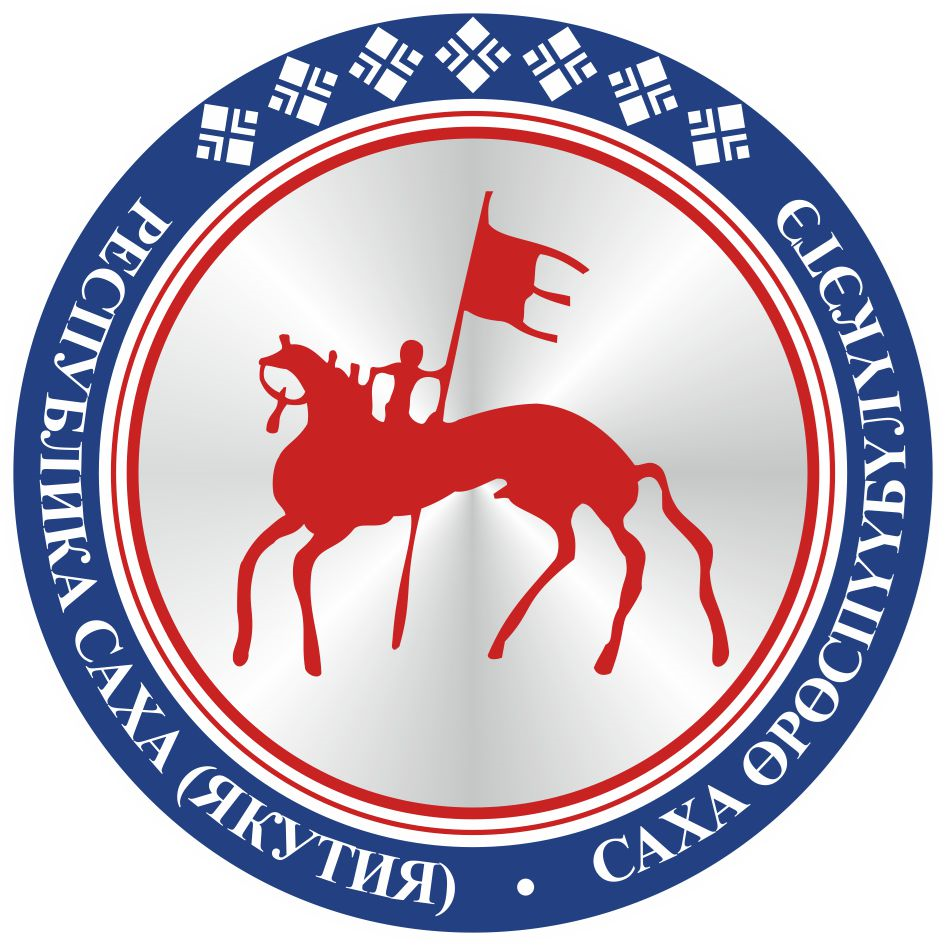                                       САХА ЈРЈСПҐҐБҐЛҐКЭТИНС О К У О Н А                                       